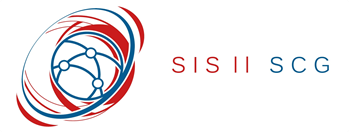 SIS II Supervision Coordination Group14th meetingBrussels, 26 November 2019SummaryThe Supervision Coordination Group of the Schengen Information System (SIS II) met on 26 November in Brussels, hosted by the European Parliament. Adopted documents The Group adopted its working programme 2019-2021, which builds on projects initiated and completed in the 4 years of the existence of the Group that are still relevant under the new legislative framework or on new legal provisions that are already applicable. It is based on priorities ranked by delegations.  The priorities for the next two years focus on the individual’s access rights, a report on the use of Article 36 alerts, a report of the national criteria used for introducing alerts on refusing entry or stay of third-country nationals, a survey concerning the review of the data retention period of alerts and a report on the use of external contractors to carry out SIS II related tasks. The Group also adopted a letter together with the Supervision coordination groups of the Eurodac and of the Visa Information System to recall their concerns and recommendations with regard to the new EU framework for interoperability between EU large-scale information systems.  Discussions The Group further discussed the issue of the increase in right of access requests aiming at finding efficient practical solutions that are able to fully ensure individual rights.  The group also exchanged on best practices in the handling of these requests.  Representatives of the European Commission were invited for a discussion on the latest developments as regards the implementation on the SIS II legislative framework and Schengen evaluations. Furthermore, the DPO of eu-LISA was also invited to present an update of recent developments regarding the SIS.  Organisational issues The next meeting of the SIS II SCG will be held in the week of 15 June 2020.  * * *Secretariat of the SIS II SCG